Harissa polévka s mrkví a pomerančem10 porcíPomeranč     200gMrkev            400 gCibule             200 gDrcená rajčata    200 gOlej, petrželka, sůl, koření podle chutiOčištěnou mrkev nastrouháme, pomerančovou kůru odstraníme. Nakrájíme oloupanou cibuli, osmažíme na oleji, zalijeme vodou, přidáme mrkev, pomeranče a drcená rajčata. Uvařené rozmixujeme, dochutíme a podáváme s chlebovými krutony nebo smaženým hráškem.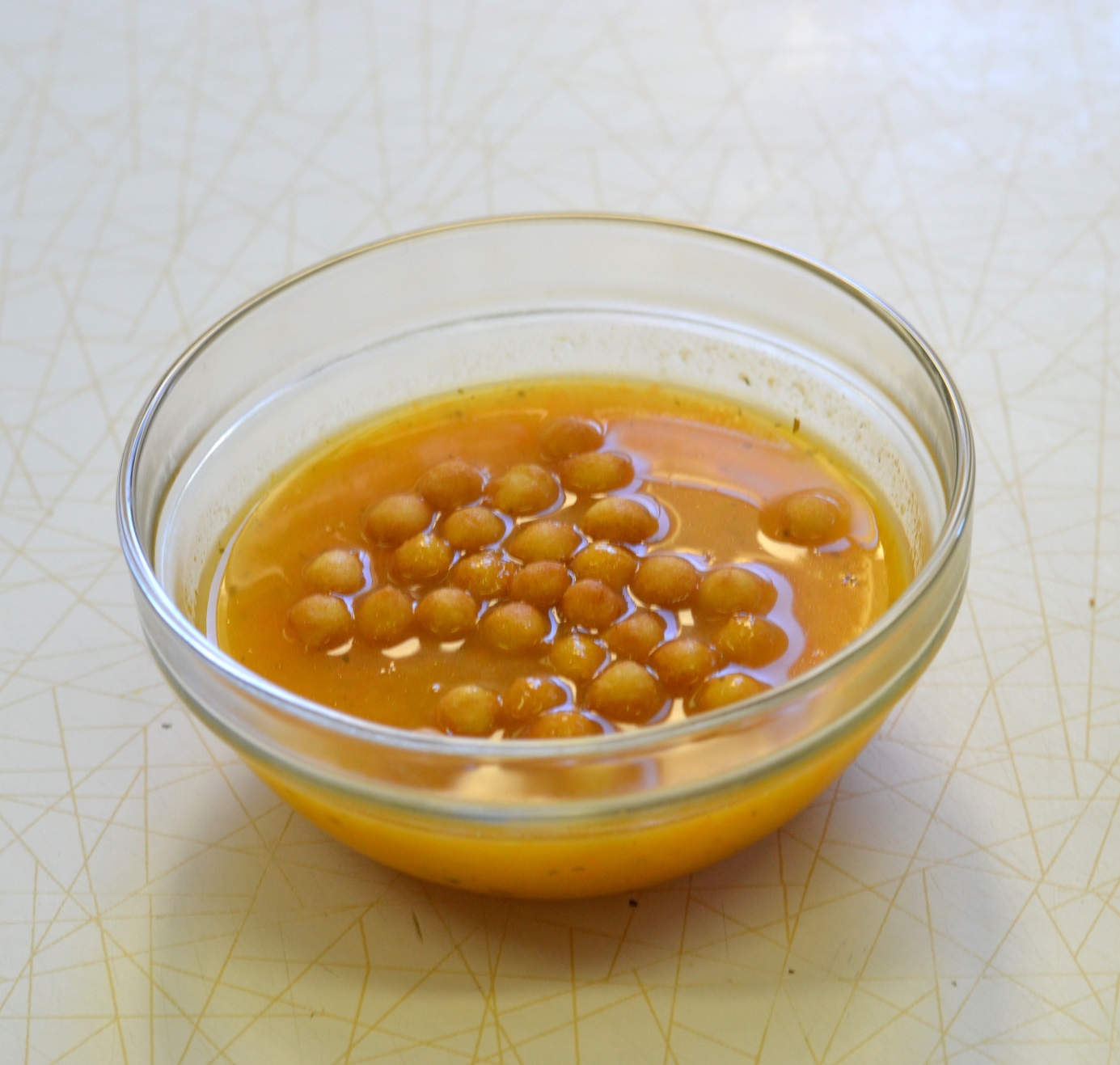 